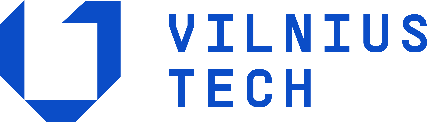 VILNIUS GEDIMINAS TECHNICAL UNIVERSITYFACULTY OF BUSINESS MANAGEMENTDEPARTMENT OF MANAGEMENTStudent‘s Name, SurnameTITLE OF BACHELOR‘S DEGREE FINAL WORK Bachelor‘s degree final workBusiness Management study programme, state code XXXXXXXXXMarketing Management specialisationBusiness study fieldVilnius, 20XXVILNIUS GEDIMINAS TECHNICAL UNIVERSITYFACULTY OF BUSINESS MANAGEMENTDEPARTMENT OF MANAGEMENTAPPROVED BYHead of Department                                                                                                                                   _______________________(Signature)prof. dr. Renata Korsakienė(Name, Surname)                                                                                                                                  _______________________(Date)Student‘s Name, SurnameTITLE OF BACHELOR‘S DEGREE FINAL WORK  Bachelor‘s degree final workBusiness Management study programme, state code XXXXXXXXMarketing Management specialisationBusiness study fieldSupervisor   ____________________    ______    _______                       (Title, Name, Surname)   (Signature)    (Date)Consultant  ___________________ __________  ______                            (Title, Name, Surname)   (Signature)    (Date)Consultant ____________________  ________   ________                    (Title, Name, Surname)    (Signature)      (Date)Vilnius, 20XXVILNIUS GEDIMINAS TECHNICAL UNIVERSITYfACULTY OF BUSINESS MANAGEMENTDEPARTMENT OF MANAGEMENTAPPROVED BYHead of Department__________________                       (signature)prof. dr. Renata Korsakienė (Name, Surname)__________________                                                                                                                                                                                                      (date)OBJECTIVES FOR BACHELOR‘S DEGREE FINAL WORK20XX-XX-XX  No ...............VilniusFor student		                             Name SurnameFinal work title:Approved on November X, 20XX by Dean‘s  decree No. XX                                    (day, Month)       (year)The Final work has to be completed by May XX, 20XX                                                                                       (Day, Month)  (Year)THE OBJECTIVES:Text text text text text text text text text text text text text text text text text text text text text text text text text text text text text text text text text text text text text text text text text text text text text text text text text text text text text text text text text text text text text text text text text text text text text text text text text text text text text text text text text text text text text text text. Consultants of the final degree work: ................................................................................................................................................................
(Title, Name, Surname)Academic Supervisor             ................................          	.........................................................................                                                    (signature)                                   (Title, Name, Surname)Objectives accepted as a quidance for my Final work…………………………………..                           (Student‘s signature)………………………………..                      (Student‘s Name, Surname)……………………………..…....              .                         (Date)VILNIUS GEDIMINAS TECHNICAL UNIVERSITYfACULTY OF BUSINESS MANAGEMENTDEPARTMENT OF MANAGEMENTBusiness study fieldBusiness Management study programme, state code XXXXXXXXXMarketing Management specialisationLABEL OF BACHELOR‘S DEGREE FINAL WORK20XX-XX-XX No ...............VilniusStudent                        Name, SurnameStudent‘s Weighted Grade Point Average..................…...........….....…………....................Final work title: ...............................................................................................................................................................................Final work is seened and to a student  Name, Surnameis giving a permit to defend this Final work in Commission that grant a Bachelor’s degree. Head of Department                                                                                     prof. dr. Renata Korsakienė (signature)Academic supervisor‘s Review aboutFinal work ……………………(Date)Student.............................................................................................................................................................................................................................................................................................................................................................................................................................................................................................................................................................................................................................................................................................................................................................................................................................................................................................................................................................................................................................................................................................................................................................................................................................................................Evaluation of Final work …………………………………....……………………………………………….Academic Supervisor           .....................................                                                        ...........................................                                                                                                                                                     (signature)                                                                                (Title, Name, Surname)(Study programme, academic group no.)DECLARATION of authorship IN the FINAL DEGREE PROJECT (Date)I declare that my Final Degree Project entitled ________________________________________________________________________________________________________________________________________________________________is entirely my own work. The title was confirmed on ____________________ by Faculty Dean’s order……………………………………………………………………………                                                                                  (Date)No.  ____________. I have clearly signalled the presence of quoted or paraphrased material and referenced all sources.I have acknowledged appropriately any assistance I have received by the following professionals/advisers:____________________________________________________________________________________________________________________________________The academic supervisor of my Final Degree Project is _____________________________________ .No contribution of any other person was obtained, nor did I buy my Final Degree Project. CONSENT TO THE USE OF PERSONAL DATAWith this consent I, [name, surname] (hereinafter referred to as the Data subject) agree to the processing of my personal data for the learning purposes of other students by Vilnius Gediminas Technical University, legal entity code 111950243, address – Saulėtekio al. 11, LT-10223 Vilnius (hereinafter referred to as the Data controller). I agree to the processing of the following personal data (mark the relevant item):  name, surname, Bachelor’s final thesis;  Bachelor’s final thesis without name and surname;   name, surname, Master’s final thesis;   Master’s final thesis without name and surname.Personal data processed for this purpose will not be transferred by the Data controller to any third parties, students will be allowed to access the final theses in the internal information system.The personal data of the Data subject will be used for this purpose for a maximum of 5 years.By this consent, the Data subject confirms that he / she is aware of the following rights:Access to his/her data and how it is processed (right of access);Require the rectification or, depending on the purposes of the processing of personal data, the addition of incomplete personal data (right of rectification);Destroy his/her data or suspend the processing of data (excluding storage) (right to destroy and right to be "forgotten");Require the Data controller to restrict the processing of personal data (right to restrict);The right to transfer data (right to transfer);Do not consent to the processing of personal data when such data are processed or are intended to be processed for other purposes;File a complaint with the State Data Protection Inspectorate.The Data subject has the right to withdraw his consent at any time._______________________________________[Name, surname and signature of Data subject]Data controller details:Vilnius Gediminas Technical UniversityLegal entity code: 111950243Address: Saulėtekio al. 11, LT-10223 Vilnius, LithuaniaTel. (+370 5) 274 5030E-mail: vgtu@vgtu.ltVAT payer code: LT119502413Data protection officer tel. (+370 5) 251 2191, e-mail: dap@vgtu.ltTABLE OF CONTENT(Should be created automatically)INTRODUCTION	71.	LITERATURE REVIEW	81.1.	Subtitle	81.2.	Subtitle	92.	METODOLOGY	102.1.	Subtitle	102.2.	Subtitle	113.	PRACTICAL PART	133.1.	Subtitle	133.2.	Subtitle	14CONCLUSIONS	15REFERENCES	16LIST OF FIGURES(Should be created automatically)Fig. 1. Inclusion of Green Finance	9Fig. 2. Title	11LIST OF TABLES(Should be created automatically)Table 1. Definition of Green Finance	8Table 2. Peculiarities of Type I than Type II errors	13APPENDICES(Should be created automatically)Appendix 1. Title	18Appendix 2. Title	19INTRODUCTIONRelevance of the topic. Text text text text text text text text text text text text text text ext text text text text text text text text text text text text text text text text text text text text text text text text text text text text text text text text text text text text text text text text ext text text text text text text text text text text text text text text text text text text text text text text text text text text text text text text text text text text text text text text text text ext text text text text text text text text text text text text text text text text text text text text text text text text text text text text text text text text text text text text text text text text ext text text text text text text text text text text text text text text text text text text text text text text text text text text text. Problem – Research object – Aim – Tasks:Task.Task.Task.Research Methods.  LITERATURE REVIEW (the title)SubtitleText text text text text text text text text text text text text text ext text text text text text text text text text text text text text text text text text text text text text text text text text text text text text text text text text text text text text text text text ext text text text text text text text text text text text text text text text text text text text text text text text text text text text text text text text text text text text text text text text text ext text text text text text text text text text text text text text text text text text text text text text text text text text text text text text text text text text text text text text text text text ext text text text text text text text text text text text text text text text text text text text text text text text text text text text. Since the references are unnumbered, citations to them in the text must identify them by authors’ names and year of publication. References should be cited in text in parentheses by giving the last name of the author and the date of publication, e.g. (Smollan, 2013). For papers by two authors e.g. (Radulescu & Banica, 2018). Papers by three and more authors should be cited by giving the last name of the first author followed by et al. and the date (note a period follows the abbreviation al.).References are given in brackets unless the author’s name is part of the sentence, e.g. “the a-model (Ferreira, Spahr, Sunderman, Banaitis, & Ferreira, 2017)” but “according to Ferreira et al. (2017)” If a citation cites two or more papers, they should be separated by a semicolon: (Adelopo, Lloydking, & Tauringana, 2018; Skvarciany & Jurevičienė, 2017). For references management software must be used (https://www.mendeley.com/). All the references should meet APA style 7th edition.Table 1. Definition of Green Finance Source: Sun (2017)SubtitleText text text text text text text text text text text text text text ext text text text text text text text text text text text text text text text text text text text text text text text text text text text text text text text text text text text text text text text text ext text text text text text text text text text text text text text text text text text text text text text text text text text text text text text text text text text text text text text text text text ext text text text text text text text text text text text text text text text text text text text text text text text text text text text text text text text text text text text text text text text text ext text text text text text text text text text text text text text text text text text text text text text text text text text text text.Fig. 1. Inclusion of Green FinanceSource: Manners and Murray (2016)Text text text text text text text text text text text text text text ext text text text text text text text text text text text text text text text text text text text text text text text text text text text text text text text text text text text text text text text text ext text text text text text text text text text text text text text text text text text text text text text text text text text text text text text text text text  text text text text text text text text text text text text text ext text text text text text text text text text text text text text text text text text text text text text text text text text text text text text text text text text text text text text text text text ext text text text text text text text text text text text text text text text text text text text text text text text text text text text text text text text text. METODOLOGY (the title)SubtitleText text text text text text text text text text text text text text ext text text text text text text text text text text text text text text text text text text text text text text text text text text text text text text text text text text text text text text text text ext text text text text text text text text text text text text text text text text text text text text text text text text text text text text text text text text  text text text text text text text text text text text text text ext text text text text text text text text text text text text text text text text text text text text text text text text text text text text text text text text text text text text text text text text ext text text text text text text text text text text text text text text text text text text text text text text text text text text text text text text text text. Text text text text text text text text text text text text text text ext text text text text text text text text text text text text text text text text text text text text text text text text text text text text text text text text text text text text text text text text ext text text text text text text text text text text text text text text text text text text text text text text text text text text text text text text text text  text text text text text text text text text text text text text ext text text text text text text text text text text text text text text text text text text text text text text text text text text text text text text text text text text text text text text text text ext text text text text text text text text text text text text text text text text text text text text text text text text text text text text text text text text. 	Displayed equations should be numbered consecutively, with the number set flush right and enclosed in parentheses. The equation numbers should be consecutive within the contribution:            (1)where:Yi,t denotes the independent variable in bank i and year t;NoBranchi,t – number of branches in bank i and year t;NoATMi,t – number of automatic teller machines in bank i and year t;NoInti,t – number of internet banking users in bank i and year t;ui – unknown intercept for each entity;εit – element of an error.	Text text text text text text text text text text text text text text ext text text text text text text text text text text text text text text text text text text text text text text text text text text text text text text text text text text text text text text text text ext text text text text text text text text text text text text text text text text text text text text text text text text text text text text text text text text  text text text text text text text text text text text text text ext text text text text text text text text text text text text text text text text text text text text text text text text text text text text text text text text text text text text text text text text ext text text text text text text text text text text text text text text text text text text text text text text text text text text text text text text text text. SubtitleText text text text text text text text text text text text text text ext text text text text text text text text text text text text text text text text text text text text text text text text text text text text text text text text text text text text text text text text ext text text text text text text text text text text text text text text text text text text text text text text text text text text text text text text text text  text text text text text text text text text text text text text ext text text text text text text text text text text text text text text text text text text text text text text text text text text text text text text text text text text text text text text text text ext text text text text text text text text text text text text text text text text text text text text text text text text text text text text text text text text.Fig. 2. Title each table or figure must indicate the title, data period/year, location, units of measurement (in other words: what, when, where, measurement) if applicable; the text in the table/figure must be in EnglishSource: designed by authorsText text text text text text text text text text text text text text ext text text text text text text text text text text text text text text text text text text text text text text text text text text text text text text text text text text text text text text text text ext text text text text text text text text text text text text text text text text text text text text text text text text text text text text text text text text  text text text text text text text text text text text text text ext text text text text text text text text text text text text text text text text text text text text text text text text text text text text text text text text text text text text text text text text ext text text text text text text text text text text text text text text text text text text text text text text text text text text text text text text text text.Text text text text text text text text text text text text text text ext text text text text text text text text text text text text text text text text text text text text text text text text text text text text text text text text text text text text text text text text ext text text text text text text text text text text text text text text text text text text text text text text text text text text text text text text text text  text text text text text text text text text text text text text ext text text text text text text text text text text text text text text text text text text text text text text text text text text text text text text text text text text text text text text text text ext text text text text text text text text text text text text text text text text text text text text text text text text text text text text text text text text.Text text text text text text text text text text text text text text text text text text text text text text text text text text text text ext text text text text text text text text text text text text text text text text text text text text text text text text text text text text text text text text.PRACTICAL PART (the title)SubtitleText text text text text text text text text text text text text text ext text text text text text text text text text text text text text text text text text text text text text text text text text text text text text text text text text text text text text text text text ext text text text text text text text text text text text text text text text text text text text text text text text text text text text text text text text text  text text text text text text text text text text text text text ext text text text text text text text text text text text text text text text text text text text text text text text text text text text text text text text text text text text text text text text text ext text text text text text text text text text text text text text text text text text text text text text text text text text text text text text text text text.Table 2. Peculiarities of Type I than Type II errorsSource: Salimon, Yusoff and Mohd Mokhtar (2017)Text text text text text text text text text text text text text text ext text text text text text text text text text text text text text text text text text text text text text text text text text text text text text text text text text text text text text text text text ext text text text text text text text text text text text text text text text text text text text text text text text text text text text text text text text text  text text text text text text text text text text text text text ext text text text text text text text text text text text text text text text text text text text text text text text text text text text text text text text text text text text text text text text text ext text text text text text text text text text text text text text text text text text text text text text text text text text text text text text text text text.SubtitleText text text text text text text text text text text text text text ext text text text text text text text text text text text text text text text text text text text text text text text text text text text text text text text text text text text text text text text text ext text text text text text text text text text text text text text text text text text text text text text text text text text text text text text text text text  text text text text text text text text text text text text text ext text text text text text text text text text text text text text text text text text text text text text text text text text text text text text text text text text text text text text text text text ext text text text text text text text text text text text text text text text text text text text text text text text text text text text text text text text text.Text text text text text text text text text text text text text text ext text text text text text text text text text text text text text text text text text text text text text text text text text text text text text text text text text text text text text text text text ext text text text text text text text text text text text text text text text text text text text text text text text text text text text text text text text text  text text text text text text text text text text text text text ext text text text text text text text text text text text text text text text text text text text text text text text text text text text text text text text text text text text text text text text text ext text text text text text text text text text text text text text text text text text text text text text text text text text text text text text text text text.Text text text text text text text text text text text text text text ext text text text text text text text text text text text text text text text text text text text text text text text text text text text text text text text text text text text text text text text text ext text text text text text text text text text text text text text text text text text text text text text text text text text text text text text text text text  text text text text text text text text text text text text text ext text text text text text text text text text text text text text text text text text text text text text text text text text text text text text text text text text text text text text text text text ext text text text text text text text text text text text text text text text text text text text text text text text text text text text text text text text text.CONCLUSIONS(conclusions are answers to your tasks, there can be no fewer conclusions than objectives)Text text text text text text text text text text text text text text ext text text text text text text text text text text text text text text text text text text text text text text text text text text text text text text text text text text text text text text text text ext text text text text text text text text text text text text text text text text text text text text text text text text text text text text text text text text  text text text text text text text text text text text text text ext text text text text text text text text text.Text text text text text text text text text text text text text text ext text text text text text text text text text text text text text text text text text text text text text text text text text text text text text text text text text text text text text text text text ext text text text text text text text text text text text text text text text text text text text text text text text text text text text text text text text text  text text text text text text text text text text text text text ext text text text text text text text text text.Text text text text text text text text text text text text text text ext text text text text text text text text text text text text text text text text text text text text text text text text text text text text text text text text text text text text text text text text ext text text text text text text text text text text text text text text text text text text text text text text text text text text text text text text text text  text text text text text text text text text text text text text ext text text text text text text text text text.Text text text text text text text text text text text text text text ext text text text text text text text text text text text text text text text text text text text text text text text text text text text text text text text text text text text text text text text text ext text text text text text text text text text text text text text text text text text text text text text text text text text text text text text text text text  text text text text text text text text text text text text text ext text text text text text text text text text.REFERENCES(the reference list should be created automatically using Mendeley or other citation programme)Adelopo, I., Lloydking, R., & Tauringana, V. (2018). Determinants of bank profitability before, during, and after the financial crisis. International Journal of Managerial Finance, 14(4), 378–398. https://doi.org/10.1108/IJMF-07-2017-0148Ferreira, F. A. F., Spahr, R. W., Sunderman, M. A., Banaitis, A., & Ferreira, J. J. M. (2017). A learning-oriented decision-making process for real estate brokerage service evaluation. Service Business, 11(3), 453–474. https://doi.org/10.1007/s11628-016-0315-4Manners, I., & Murray, P. (2016). The End of a Noble Narrative? European Integration Narratives after the Nobel Peace Prize. JCMS: Journal of Common Market Studies, 54(1), 185–202. https://doi.org/10.1111/jcms.12324Radulescu, M., & Banica, L. (2018). The Profitability and Capital Adequacy in Central and Eastern European Countries in the Light of the Basel III Requirements - a Forecast Approach. Ekonomicky Casopis, 66(5), 479–502.Salimon, M. G., Yusoff, R. Z. Bin, & Mohd Mokhtar, S. S. (2017). The mediating role of hedonic motivation on the relationship between adoption of e-banking and its determinants. International Journal of Bank Marketing, 35(4), 558–582. https://doi.org/10.1108/IJBM-05-2016-0060Skvarciany, V., & Jurevičienė, D. (2017). Factors affecting personal customers’ trust in traditional banking: case of the Baltics. Journal of Business Economics and Management, 18(4). https://doi.org/10.3846/16111699.2017.1345784Smollan, R. K. (2013). Trust in change managers: the role of affect. Journal of Organizational Change Management, 26(4), 725–747. https://doi.org/http://dx.doi.org/10.1108/JOCM-May-2012-0070Sun, Q. (2017). Research on the influencing factors of reverse logistics carbon footprint under sustainable development. Environmental Science and Pollution Research, 24(29), 22790–22798. https://doi.org/10.1007/s11356-016-8140-9APPENDICESAppendix 1. TitleAppendix 2. Title(Student‘s given name, family name, certificate number)(Faculty)20XX-XX-XX(Signature)(Given name, family name)            (Date)TextTextTextText text text text text text text text text text text text text text ext text text text text text text text text text text text text text text text text text text text text text text text text text text text text text text text text text text text text text text text text ext text text text text text text text text text text text text TextText text text text text text text text text text text text text text ext text text text text text text text text text text text text text text text text text text text text text text text text text text text text text text text text text text text text text text text text ext text text text text text text text text text text text text TextTextTextTextTextTextTextTextTextTextTextTextTextTextTextTextTextTextTextTextTextTextTextTextTextTextTextTextTextTextTextTextTextTextTextTextTextTextTextTextTextTextTextTextTextTextTextText